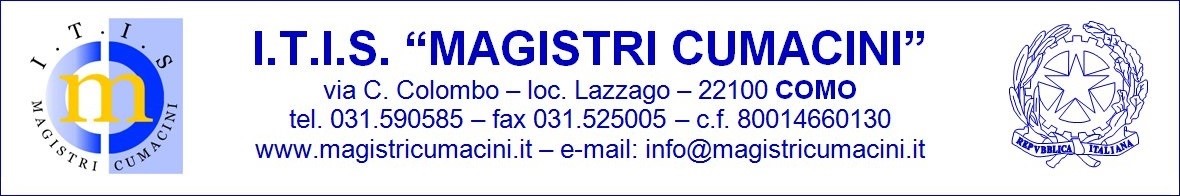 PROGRAMMA SVOLTOANNO SCOLASTICO 2023/2024PROGRAMMA SVOLTOANNO SCOLASTICO 2023/2024PROGRAMMA SVOLTOANNO SCOLASTICO 2023/2024DOCENTEM.SCOCCIANTIMATERIAMATEMATICACLASSE2CAT1Aritmetica e algebra Definizione di numero realeDefinizione di radicale e terminologia La proprietà invariantiva dei radicali I radicali ed il valore assolutoLe operazioni con i radicali: la moltiplicazione, la divisione, il trasporto di un fattore sotto il simbolo di radice, il trasporto di un fattore fuori dal simbolo di radice, potenze di radicali, la radice di un radicale, somma algebrica di radicali La razionalizzazione del denominatore di una frazioneI radicali quadratici doppi I radicali algebrici Relazioni e funzioni Equazioni intere e fratte e di grado superiore al primo (ripasso)Disequazioni intere, fratte e sistemi di disequazioni lineari (ripasso)Le disequazioni di secondo grado: risoluzione grafica Le disequazioni di grado superiore al secondoI sistemi di disequazioni.Risoluzione di problemi con l’utilizzo di una diseguaglianzaLe equazioni di primo grado in due incogniteI principi di equivalenzaRisoluzione  di un sistema: il metodo del confronto, il metodo di sostituzione, il metodo di riduzione, il metodo di Cramer I sistemi con un numero superiore di equazioniRisoluzione di problemi. Significato grafico di un sistema lineare.Equazioni, disequazioni e sistemi con coefficienti irrazionaliLa risoluzione delle equazioni di secondo grado: l'equazione completa, la formula ridotta, le equazioni incomplete Equazioni parametricheRelazioni tra coefficienti e radici di un'equazione di secondo grado Scomposizione di un trinomio di secondo grado Le equazioni binomie, trinomie e biquadraticheRisoluzione di equazioni di grado superiore al secondo.I sistemi  non lineari: sistemi di secondo gradoRisoluzione di problemi con l’uso di equazioni e sistemiIl sistema di riferimento nel piano: le coordinate cartesianeI segmenti nel piano e la loro lunghezza (con dimostrazione delle formule)Punto medio di un segmento (con dimostrazione della formula) La retta nel piano cartesiano: l'equazione di una retta e sua rappresentazioneIl coefficiente angolare, l'intercetta e il loro significatoAppartenenza di un punto ad una rettaRette parallele e rette perpendicolariCome determinare l'equazione di una retta Posizione reciproca di due retteCoefficiente angolare di una retta passante per due puntiDistanza di un punto da una retta.Dati e previsioniAlcune parti di questo modulo comprendono anche lo sviluppo dell’UDA di ed. civica: “Io sono indipendente”Che cosa è la statisticaIl linguaggio della statisticaDistribuzioni di frequenzeFrequenze assolute, relative, percentuali e cumulateRappresentazioni grafiche di un fenomeno, uso e caratteristiche. Lettura dei dati da un graficoGli indici di posizione: media, mediana e modaLa variabilità: varianza, deviazione standardProprietà degli indici di variabilitàIl confronto della variabilità: il coefficiente di variazioneGeometria Ripasso degli elementi fondamentali del I anno: segmenti, angoli, poligoni, triangoli e criteri di congruenza, teorema relativo alla coppia di rette parallele tagliate da una trasversale, proprietà dei triangoli isosceli, proprietà degli angoli nei triangoli e nei poligoni, parallelogrammi e quadrilateri.Il piccolo teorema di Talete e le sue conseguenzeCirconferenza e cerchio: definizioni e proprietà. Teoremi sulle corde Angoli al centro e angoli alla circonferenza – Confronto tra angoli al centro e alla circonferenza, corde e archiPosizioni relative di una circonferenza rispetto ad una retta – posizioni relative di una circonferenza rispetto ad un'altra Tangenti ad una circonferenza da un punto esterno Poligoni inscritti e circoscritti ad una circonferenzaDefinizione di similitudineTriangoli simili – Criteri di similitudine dei triangoli Figure equivalentiTeorema di Talete e sue applicazioniTeoremi di Euclide e di Pitagora e loro applicazioni nella risoluzione di problemiTriangoli rettangoli con gli angoli di 30-60-90 gradi e 45-45-90 gradi – Problemi.Calcolo del perimetro e dell'area delle principali figure geometriche Lunghezza di una circonferenza ed area del cerchioAritmetica e algebra Definizione di numero realeDefinizione di radicale e terminologia La proprietà invariantiva dei radicali I radicali ed il valore assolutoLe operazioni con i radicali: la moltiplicazione, la divisione, il trasporto di un fattore sotto il simbolo di radice, il trasporto di un fattore fuori dal simbolo di radice, potenze di radicali, la radice di un radicale, somma algebrica di radicali La razionalizzazione del denominatore di una frazioneI radicali quadratici doppi I radicali algebrici Relazioni e funzioni Equazioni intere e fratte e di grado superiore al primo (ripasso)Disequazioni intere, fratte e sistemi di disequazioni lineari (ripasso)Le disequazioni di secondo grado: risoluzione grafica Le disequazioni di grado superiore al secondoI sistemi di disequazioni.Risoluzione di problemi con l’utilizzo di una diseguaglianzaLe equazioni di primo grado in due incogniteI principi di equivalenzaRisoluzione  di un sistema: il metodo del confronto, il metodo di sostituzione, il metodo di riduzione, il metodo di Cramer I sistemi con un numero superiore di equazioniRisoluzione di problemi. Significato grafico di un sistema lineare.Equazioni, disequazioni e sistemi con coefficienti irrazionaliLa risoluzione delle equazioni di secondo grado: l'equazione completa, la formula ridotta, le equazioni incomplete Equazioni parametricheRelazioni tra coefficienti e radici di un'equazione di secondo grado Scomposizione di un trinomio di secondo grado Le equazioni binomie, trinomie e biquadraticheRisoluzione di equazioni di grado superiore al secondo.I sistemi  non lineari: sistemi di secondo gradoRisoluzione di problemi con l’uso di equazioni e sistemiIl sistema di riferimento nel piano: le coordinate cartesianeI segmenti nel piano e la loro lunghezza (con dimostrazione delle formule)Punto medio di un segmento (con dimostrazione della formula) La retta nel piano cartesiano: l'equazione di una retta e sua rappresentazioneIl coefficiente angolare, l'intercetta e il loro significatoAppartenenza di un punto ad una rettaRette parallele e rette perpendicolariCome determinare l'equazione di una retta Posizione reciproca di due retteCoefficiente angolare di una retta passante per due puntiDistanza di un punto da una retta.Dati e previsioniAlcune parti di questo modulo comprendono anche lo sviluppo dell’UDA di ed. civica: “Io sono indipendente”Che cosa è la statisticaIl linguaggio della statisticaDistribuzioni di frequenzeFrequenze assolute, relative, percentuali e cumulateRappresentazioni grafiche di un fenomeno, uso e caratteristiche. Lettura dei dati da un graficoGli indici di posizione: media, mediana e modaLa variabilità: varianza, deviazione standardProprietà degli indici di variabilitàIl confronto della variabilità: il coefficiente di variazioneGeometria Ripasso degli elementi fondamentali del I anno: segmenti, angoli, poligoni, triangoli e criteri di congruenza, teorema relativo alla coppia di rette parallele tagliate da una trasversale, proprietà dei triangoli isosceli, proprietà degli angoli nei triangoli e nei poligoni, parallelogrammi e quadrilateri.Il piccolo teorema di Talete e le sue conseguenzeCirconferenza e cerchio: definizioni e proprietà. Teoremi sulle corde Angoli al centro e angoli alla circonferenza – Confronto tra angoli al centro e alla circonferenza, corde e archiPosizioni relative di una circonferenza rispetto ad una retta – posizioni relative di una circonferenza rispetto ad un'altra Tangenti ad una circonferenza da un punto esterno Poligoni inscritti e circoscritti ad una circonferenzaDefinizione di similitudineTriangoli simili – Criteri di similitudine dei triangoli Figure equivalentiTeorema di Talete e sue applicazioniTeoremi di Euclide e di Pitagora e loro applicazioni nella risoluzione di problemiTriangoli rettangoli con gli angoli di 30-60-90 gradi e 45-45-90 gradi – Problemi.Calcolo del perimetro e dell'area delle principali figure geometriche Lunghezza di una circonferenza ed area del cerchioAritmetica e algebra Definizione di numero realeDefinizione di radicale e terminologia La proprietà invariantiva dei radicali I radicali ed il valore assolutoLe operazioni con i radicali: la moltiplicazione, la divisione, il trasporto di un fattore sotto il simbolo di radice, il trasporto di un fattore fuori dal simbolo di radice, potenze di radicali, la radice di un radicale, somma algebrica di radicali La razionalizzazione del denominatore di una frazioneI radicali quadratici doppi I radicali algebrici Relazioni e funzioni Equazioni intere e fratte e di grado superiore al primo (ripasso)Disequazioni intere, fratte e sistemi di disequazioni lineari (ripasso)Le disequazioni di secondo grado: risoluzione grafica Le disequazioni di grado superiore al secondoI sistemi di disequazioni.Risoluzione di problemi con l’utilizzo di una diseguaglianzaLe equazioni di primo grado in due incogniteI principi di equivalenzaRisoluzione  di un sistema: il metodo del confronto, il metodo di sostituzione, il metodo di riduzione, il metodo di Cramer I sistemi con un numero superiore di equazioniRisoluzione di problemi. Significato grafico di un sistema lineare.Equazioni, disequazioni e sistemi con coefficienti irrazionaliLa risoluzione delle equazioni di secondo grado: l'equazione completa, la formula ridotta, le equazioni incomplete Equazioni parametricheRelazioni tra coefficienti e radici di un'equazione di secondo grado Scomposizione di un trinomio di secondo grado Le equazioni binomie, trinomie e biquadraticheRisoluzione di equazioni di grado superiore al secondo.I sistemi  non lineari: sistemi di secondo gradoRisoluzione di problemi con l’uso di equazioni e sistemiIl sistema di riferimento nel piano: le coordinate cartesianeI segmenti nel piano e la loro lunghezza (con dimostrazione delle formule)Punto medio di un segmento (con dimostrazione della formula) La retta nel piano cartesiano: l'equazione di una retta e sua rappresentazioneIl coefficiente angolare, l'intercetta e il loro significatoAppartenenza di un punto ad una rettaRette parallele e rette perpendicolariCome determinare l'equazione di una retta Posizione reciproca di due retteCoefficiente angolare di una retta passante per due puntiDistanza di un punto da una retta.Dati e previsioniAlcune parti di questo modulo comprendono anche lo sviluppo dell’UDA di ed. civica: “Io sono indipendente”Che cosa è la statisticaIl linguaggio della statisticaDistribuzioni di frequenzeFrequenze assolute, relative, percentuali e cumulateRappresentazioni grafiche di un fenomeno, uso e caratteristiche. Lettura dei dati da un graficoGli indici di posizione: media, mediana e modaLa variabilità: varianza, deviazione standardProprietà degli indici di variabilitàIl confronto della variabilità: il coefficiente di variazioneGeometria Ripasso degli elementi fondamentali del I anno: segmenti, angoli, poligoni, triangoli e criteri di congruenza, teorema relativo alla coppia di rette parallele tagliate da una trasversale, proprietà dei triangoli isosceli, proprietà degli angoli nei triangoli e nei poligoni, parallelogrammi e quadrilateri.Il piccolo teorema di Talete e le sue conseguenzeCirconferenza e cerchio: definizioni e proprietà. Teoremi sulle corde Angoli al centro e angoli alla circonferenza – Confronto tra angoli al centro e alla circonferenza, corde e archiPosizioni relative di una circonferenza rispetto ad una retta – posizioni relative di una circonferenza rispetto ad un'altra Tangenti ad una circonferenza da un punto esterno Poligoni inscritti e circoscritti ad una circonferenzaDefinizione di similitudineTriangoli simili – Criteri di similitudine dei triangoli Figure equivalentiTeorema di Talete e sue applicazioniTeoremi di Euclide e di Pitagora e loro applicazioni nella risoluzione di problemiTriangoli rettangoli con gli angoli di 30-60-90 gradi e 45-45-90 gradi – Problemi.Calcolo del perimetro e dell'area delle principali figure geometriche Lunghezza di una circonferenza ed area del cerchioTESTI IN ADOZIONE Colori della matematica EDIZIONE VERDE vol. 1 e vol. 2Autori: Leonardo Sasso. Enrico ZoliEditore: DEA SCUOLAData 05 giugno 2024firma Docentefirma Studenti